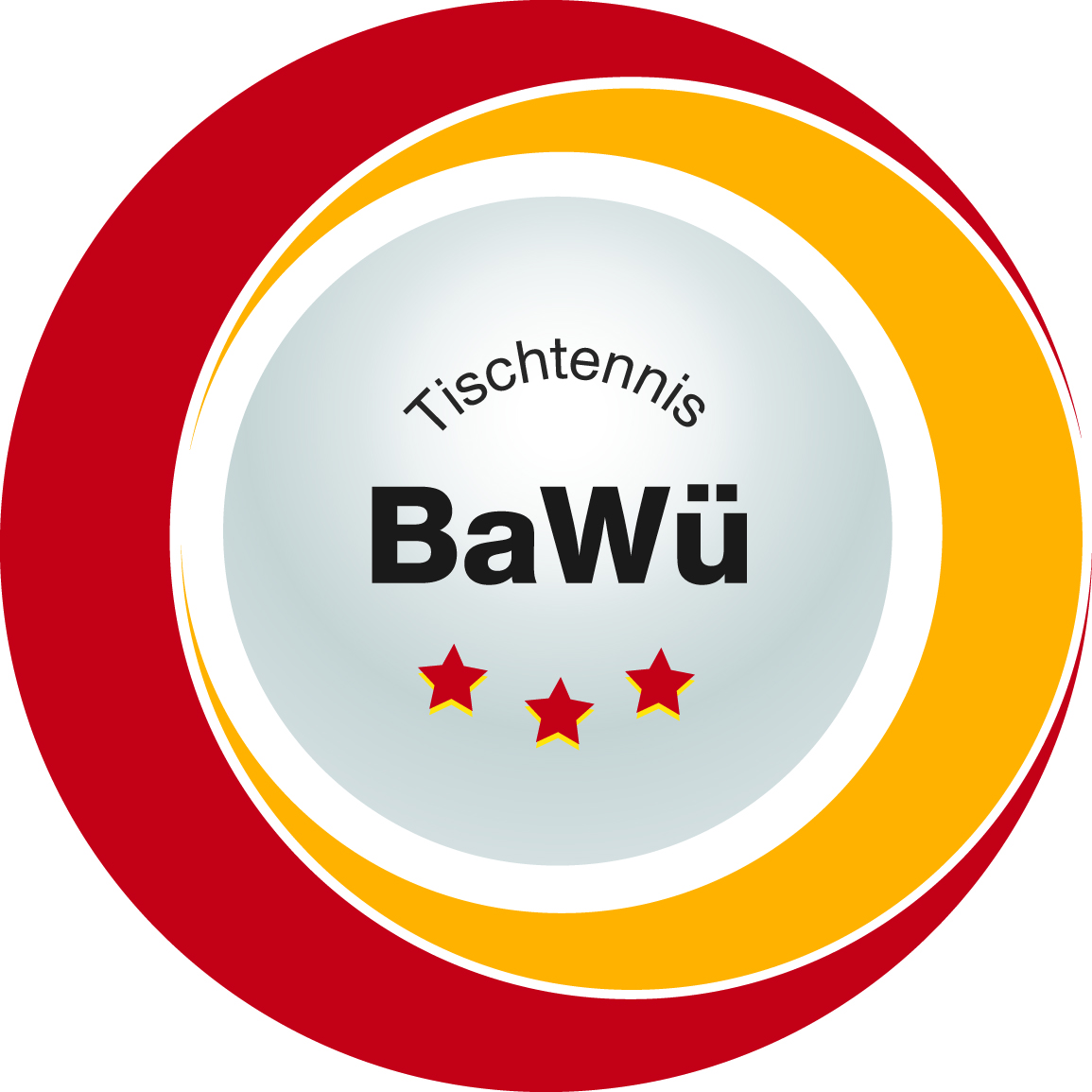 Bezirkskostenordnung (nachfolgend „BKO“)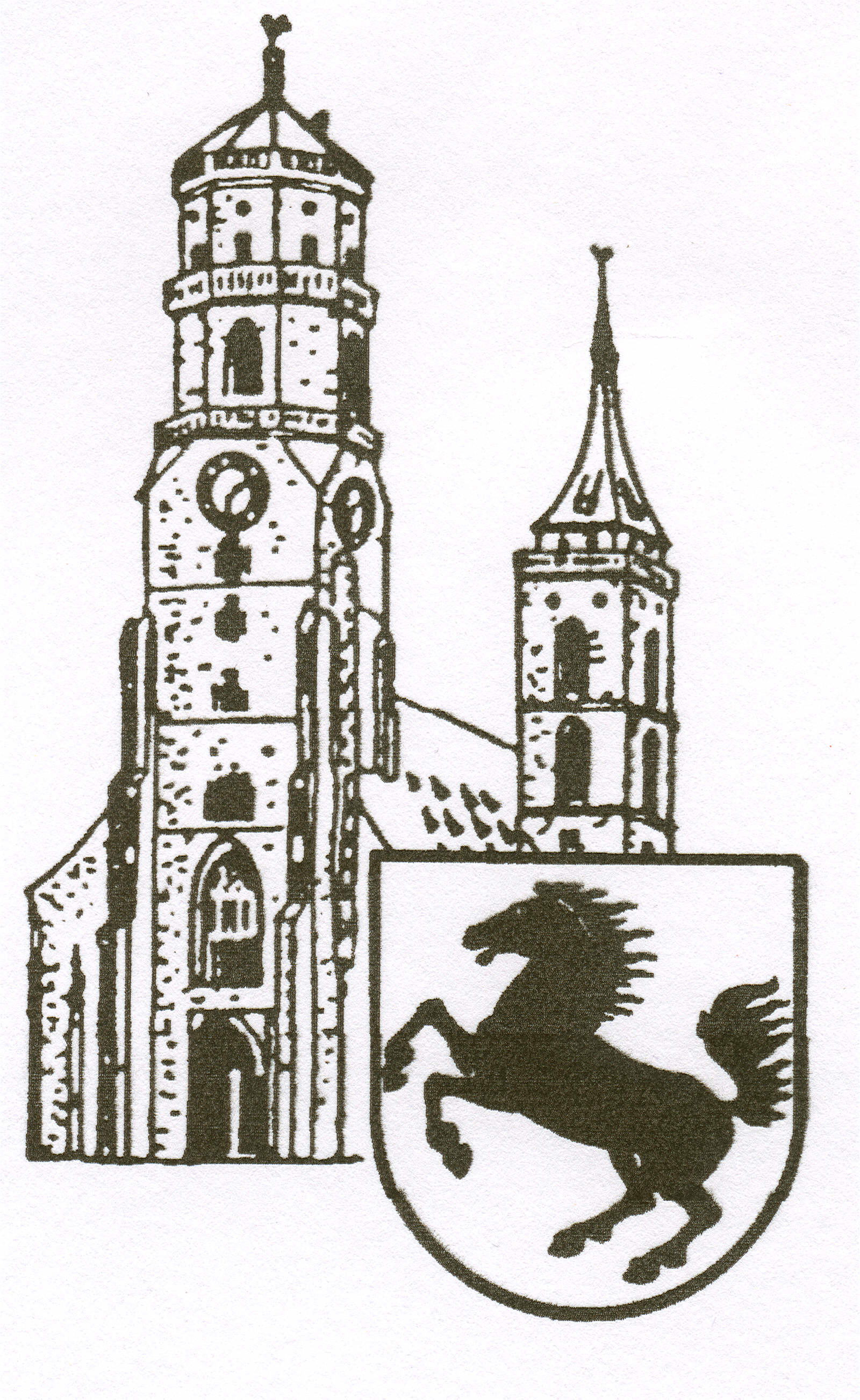 In Kraft seit:		25. Juni 2013Verantwortung:     Bezirksvorstand (soweit nicht anderweitig geregelt)Zuletzt geändert:	21. Juni 2022InhaltsverzeichnisSoweit es nachfolgend nicht anders geregelt ist, gelten die Ordnungen des TTBW, insbesondere die Beitrags- und Gebührenordnung, die Ordnung über Kostenersatz, die Reisekostenordnung und die Strafbestimmungen, in der jeweils gültigen Fassung. Bezirksumlage und ehrenamtliche MitarbeitErhebung einer BezirksumlageDer Bezirk erhebt pro gemeldete Mannschaft in einer Spielsaison die folgenden Beiträge (Bezirksumlage):Die Höhe der Bezirksumlage wird vom Bezirksausschuss festgesetzt. Der Bezirksvorstand kann eine Anpassung der Bezirksumlage je nach finanzieller Lage anregen.Der Gesamtbetrag der Bezirksumlage je Verein wird auf Basis der Mannschaftsmeldungen nach Ziffer 2.2.1. der Bezirksordnung ermittelt und vom Bezirk – zusammen mit den Mannschaftsmeldegebühren, die der Bezirk für Rechnung des TTBW und des DTTB einzieht – per Lastschrift vom Bankkonto des jeweiligen Vereins eingezogen.Vergütung ehrenamtlicher MitarbeiterZur Förderung von ehrenamtlicher Mitarbeit im Bezirk vergütet der Bezirk 100 € für jeden Bezirksmitarbeiter, die Mitarbeit im Bezirksvorstand wird mit 200 € vergütet.Die Vergütung wird auf Basis der für eine Saison gemeldeten Bezirksmitarbeiter abgerechnet und per Gutschrift dem Bankkonto des jeweiligen Vereins gutgeschrieben.Sportveranstaltungen des BezirksTeilnahmegebühren für vom Bezirk Stuttgart ausgeführte TurniereFür die Teilnahme an vom Bezirk ausgeführten Turnieren erhebt der Bezirk die folgenden Teilnahmegebühren: AktiveJugendDie Teilnahmegebühren werden auf Basis der Teilnehmermeldung des ausrichtenden Vereins abgerechnet und per Lastschrift vom Bankkonto des Vereins, bei dem der Teilnehmer gemeldet ist, eingezogen. Für die Zulassung verspätet eingegangener Meldungen kann eine Nachmeldegebühr in Höhe bis zu 50% des Startgeldes erhoben werden. Erstattung von Kosten bei der Ausrichtung von BezirksturnierenDer Bezirk erstattet bei Bezirksveranstaltungen die Kosten für Turnierbälle. Eingesetzte Schiedsrichter rechnen ihre Kosten direkt mit dem Ressortleiter Finanzen ab. Medaillen, Pokale und Sachpreise werden vom Bezirk gestellt. Kosten für vom austragenden Verein zusätzlich gestellte Preise werden vom Bezirk nur auf besonderen Antrag und Beschluss des Bezirksvorstandes erstattet. Ein solcher Beschluss begründet keinen Anspruch auf Erstattung weiterer solcher Kosten.AusrichterzuschüsseZusätzlich zu den nach Ziffer 3.2 zu erstattenden Kosten zahlt der Bezirk dem ausrichtenden Verein die folgenden Ausrichterzuschüsse:	Aktive	JugendDie Ausrichterzuschüsse werden nach Austragung des Turniers – und soweit teilnehmerabhängig, auf Basis der Teilnehmermeldung des ausrichtenden Vereins – abgerechnet und per Gutschrift dem Bankkonto des ausrichtenden Vereins gutgeschrieben.Gebühr für die Nichtausrichtung von Veranstaltungen Richtet ein Verein die ihm übertragene Veranstaltung nicht aus, hat er bei rechtzeitiger Absage (mindestens 6 Wochen vor der betreffenden Veranstaltung) eine Abstandszahlung von 150,00 Euro an die Bezirkskasse zu entrichten. Bei nicht rechtzeitiger Absage erhöht sich die Abstandszahlung auf 200,00 Euro.Die Gebühr wird per Lastschrift vom Bankkonto des jeweiligen Vereins eingezogen.Kosten in Zusammenhang mit dem TalentförderkonzeptTalentförderprogramm des BezirksZur Förderung von Talenten im Bereich Jugend führt der Bezirk ein Talentförderprogramm durch. Die Kosten des Talentförderprogramms (Trainerhonorare, Hallenmieten etc.) trägt, soweit es nachfolgend nicht anders geregelt ist, grundsätzlich der Bezirk. Der Bezirk behält sich vor, Kosten des Talentförderprogramms an die Teilnehmer oder Vereine umzulegen. Eine Umlage an die Vereine bedarf der Information und vorherigen Zustimmung durch die Vereine.Trainerhonorare TalentförderkonzeptIm Rahmen des Talentförderprogramms eingesetzte Trainer erhalten vom Bezirk eine Vergütung in Höhe von 8 € je Stunde.Der Bezirksvorstand behält sich im Einzelfall vor, ein anderes Trainerhonorar festzusetzen, soweit dies aufgrund der jeweiligen Sachverhaltslage notwendig und angemessen erscheint.Die Vergütung ist unter Vorlage einer vom jeweiligen Trainer unterzeichneten Stundenaufstellung vom jeweiligen Trainer abzurechnen.Kostenbeteiligung an Trainerhonoraren für WochenendlehrgängeFür vom Bezirk im Rahmen des Talentförderprogramms durchgeführte Wochenendlehrgänge erhebt der Bezirk eine Kostenbeteiligung in Höhe von 8 € pro Teilnehmer. Die Kostenbeteiligung wird auf Basis der Teilnehmermeldung des ausrichtenden Trainers abgerechnet und per Lastschrift vom Bankkonto des Vereins, bei dem der Teilnehmer gemeldet ist, eingezogen. Fahrtkosten der TrainerDer Bezirk erstattet Fahrtkosten der Trainer zu den Trainingsorten in Höhe von 0,30 € je zurückgelegte Kilometer. Freiwilliges Soziales Jahr bzw. Bundesfreiwilligendienst - BezirksmitarbeiterZur Erfüllung von Aufgaben im Bereich Sportförderung kann der Bezirk eine Stelle im Rahmen des Freiwilligen Sozialen Jahres (FSJ) einrichten. Die Kosten der FSJ-Stelle (monatliche Vergütung, Arbeitsplatz etc.) trägt, soweit nachfolgend nichts anderes geregelt ist, grundsätzlich der Bezirk. Der Bezirk behält sich vor, Kosten der FSJ-Stelle pauschal oder auf Basis konkreter Inanspruchnahme des FSJ-lers durch die Vereine umzulegen. Eine solche Umlage bedarf der vorherigen detaillierten Information und vorherigen Zustimmung durch die Vereine bzw. bei konkreter Inanspruchnahme durch einen oder mehrere Vereine, der vorherigen Zustimmung durch diesen Verein bzw. diese Vereine.Teilnahme von Jugendspielern an überregionalen TurnierenFahrtkosten der BetreuerDer Bezirk erstattet Fahrtkosten der Trainer/Betreuer (nicht Eltern) zu den Turnieren Regionsranglisten, Qualifikation zur Baden-Württembergischen Rangliste, Baden-Württembergische Rangliste und Baden-Württembergische Meisterschaften in Höhe von 0,30 € je zurückgelegtem Kilometer. Es sind Fahrgemeinschaften zu bilden. Es ist darauf zu achten, dass eine optimale Auslastung der Fahrzeuge gewährleistet ist. Als Fahrer sind grundsätzlich die Betreuer einzusetzen, d.h. möglichst ein Fahrer und mindestens zwei Spieler pro Fahrzeug. Tagegeld für die BetreuerDer Bezirk gewährt Betreuern zu den Turnieren Regionsranglisten, Qualifikation zur Baden-Württembergischen Rangliste, Baden-Württembergische Rangliste und Baden-Württembergische Meisterschaften ein Tagegeld in Höhe von 10 € je Tag. Übernachtungssatz für Spieler und BetreuerSofern die Haushaltslage es erlaubt, erstattet der Bezirk bei notwendigen Übernachtungen im Rahmen der Teilnahme an den Jugendturnieren Schwerpunkt, Qualifikation zur Baden-Württembergischen Rangliste, Baden-Württembergische Rangliste und Baden-Württembergische Meisterschaften Übernachtungskosten von bis zu EUR 50,00 je Nacht für Betreuer und bis zu EUR 30,00 je Nacht für Spieler.Höhere Übernachtungskosten sind von den Betreuern und Spielern grundsätzlich selbst zu tragen. Der Bezirksjugendvorsitzende sowie die Ressortleiter Finanzen und Aus- und Fortbildung beschließen gemeinsam, ob eine Übernachtung notwendig wird.MannschaftsmeisterschaftenFür die Teilnahme an Mannschaftsmeisterschaften gelten Nr. 6.1 bis 6.3 nur auf Antrag mit Genehmigung des Bezirksvorstands.Gebühr bei Nichtteilnahme am Bezirkstag und Jugendbezirkstag Vereine, die nicht am Bezirkstag oder Jugendbezirkstag teilnehmen, erhalten eine Strafe in Höhe von EUR 30,00 je Nichtteilnahme. Die Gebühr wird per Lastschrift vom Bankkonto des jeweiligen Vereins eingezogen. Einzug von StrafenNach Nr. B 3.5 der Bezirksordnung ausgesprochene Strafen werden durch den Bezirk per Lastschrift vom jeweiligen Bankkonto des betroffenen Vereins eingezogen. Die gegen eine Entscheidung eingelegten Rechtsmittel haben keine aufschiebende Wirkung; dies gilt auch für Sperren.Vereine, die trotz erfolgter Mahnung ihre Strafe nicht oder nicht rechtzeitig beglichen haben, können vom Bezirks- oder Verbandskassenverantwortlichen mit allen Mannschaften bis zur Erfüllung ihrer Verpflichtungen vom Spielbetrieb gesperrt werden.Gebühr für die Benutzung von BezirksausstattungFür die Nutzung von Tischtennis-Tischen, Netzen und Umrandungen des Bezirks werden pro Tag 10 € pauschale Nutzungsumlage erhoben.Die Pauschale ist jährlich vor der ersten Nutzung zwischen dem Beauftragten Materialverwaltung und dem Nutzer abzustimmen und dem Ressortleiter Finanzen umgehend mitzuteilen.Die Umlage wird per Lastschrift vom Bankkonto des jeweiligen Vereins eingezogen.SonstigesAbrechnung von Kostenersatz und VorschüssenDie Erstattung von Kosten bzw. die Zahlung von Vergütungen nach dieser Gebührenordnung erfolgt – soweit es vorstehend nicht anders geregelt ist – nur auf Antrag und unter Vorlage der jeweiligen Kostenbelege bzw. handschriftlich unterzeichneter Abrechnungen des Vereins bzw. der Person, die die Kosten ausgelegt hat. Auf Antrag können für die voraussichtlich entstehenden Kosten Vorschüsse in angemessener Höhe gewährt werden, die spätestens 2 Wochen nach Veranstaltungsende abzurechnen sind.Bezirkskonto Die Vereine haben dem Bezirk/Verband zur reibungslosen Umsetzung der Regelungen dieser BKO eine Einzugsermächtigung unter Teilnahme am SEPA-Verfahren zu erteilen. Inkrafttreten und Änderung der BKODie Bezirkskostenordnung tritt durch Beschluss des Bezirksvorstands erstmals mit Wirkung zum 25. Juni 2013 in Kraft. Über den Inhalt bzw. Änderungen des Inhalts der Bezirksordnung beschließt der Bezirksvorstand allein, soweit es in dieser BKO nicht ausdrücklich anders geregelt ist bzw. besonderer Zustimmungen bedarf. Über Änderungen wird informiert. Gültig ist die aktuelle auf der Bezirkshomepage veröffentliche Fassung. Nachrichtlicher Teil – Änderungen der BKO:erste geänderte Fassung zum 24. Juni 2014 zweite geänderte Fassung zum 1. Februar 2016dritte geänderte Fassung zum 27 Juni 2017vierte geänderte Fassung zum 16.10.2017fünfte geänderte Fassung vom 31.01.2018sechste geänderte Fassung vom 15.05.2018siebte geänderte Fassung vom 19.06.2018achte geänderte Fassung vom 18.02.2019neunte geänderte Fassung vom 07.10.2020zehnte geänderte Fassung vom 15.08.2021elfte geänderte Fassung vom 21.06.2022MannschaftBezirksumlageAktiveEUR 50,00 SeniorenEUR 30,00 JugendEUR 0,00TurnierTeilnehmergebühr BezirksmeisterschaftenEUR 8,00Qualifikation Stuttgart TOP 24EUR 8,00Stuttgart TOP 24EUR 8,00TurnierTeilnehmergebührBezirksmeisterschaftenEUR 5,00Qualifikation BezirksranglisteEUR 5,00BezirksranglisteEUR 5,00TurnierAusrichterzuschussBezirksmeisterschaftenEUR 4,00 je TeilnehmerQualifikation Stuttgart TOP24EUR 4,00 je TeilnehmerStuttgart TOP 24EUR 100,00 pauschalBezirkspokal – EndspieleEUR 40,00 pauschalTurnierAusrichterzuschussBezirksmeisterschaftenEUR 2,50 je TeilnehmerQualifikation BezirksranglisteEUR 2,50 je TeilnehmerBezirksranglisteEUR 100,00 pauschal je TurniertagBezirksmannschaftsmeisterschaftenEUR 40,00 pauschal je TurniertagMinimeisterschaften- BezirksentscheidEUR 100,00 pauschal je TurniertagBezirkspokal – EndspieleEUR 40,00 pauschal je TurniertagAufstiegsspiele U18EUR 20,00 pauschal je TurniertagRelegationsspiele BezirkEUR 100,00 pauschal je Turniertag